L'autunno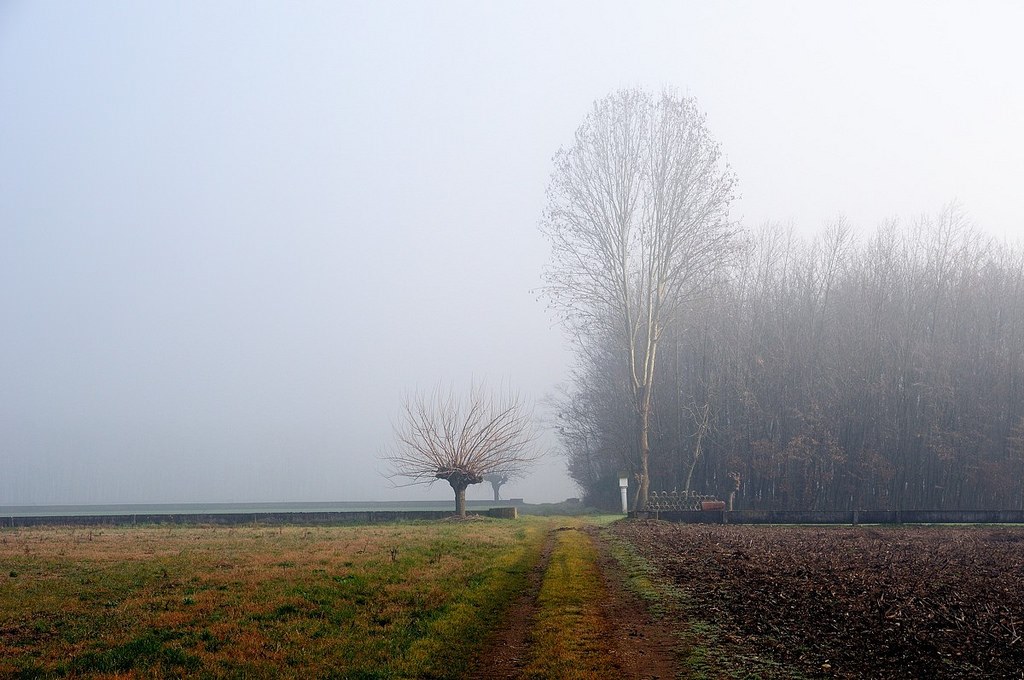 1 - Nebbia:com'è quandodovecosa fa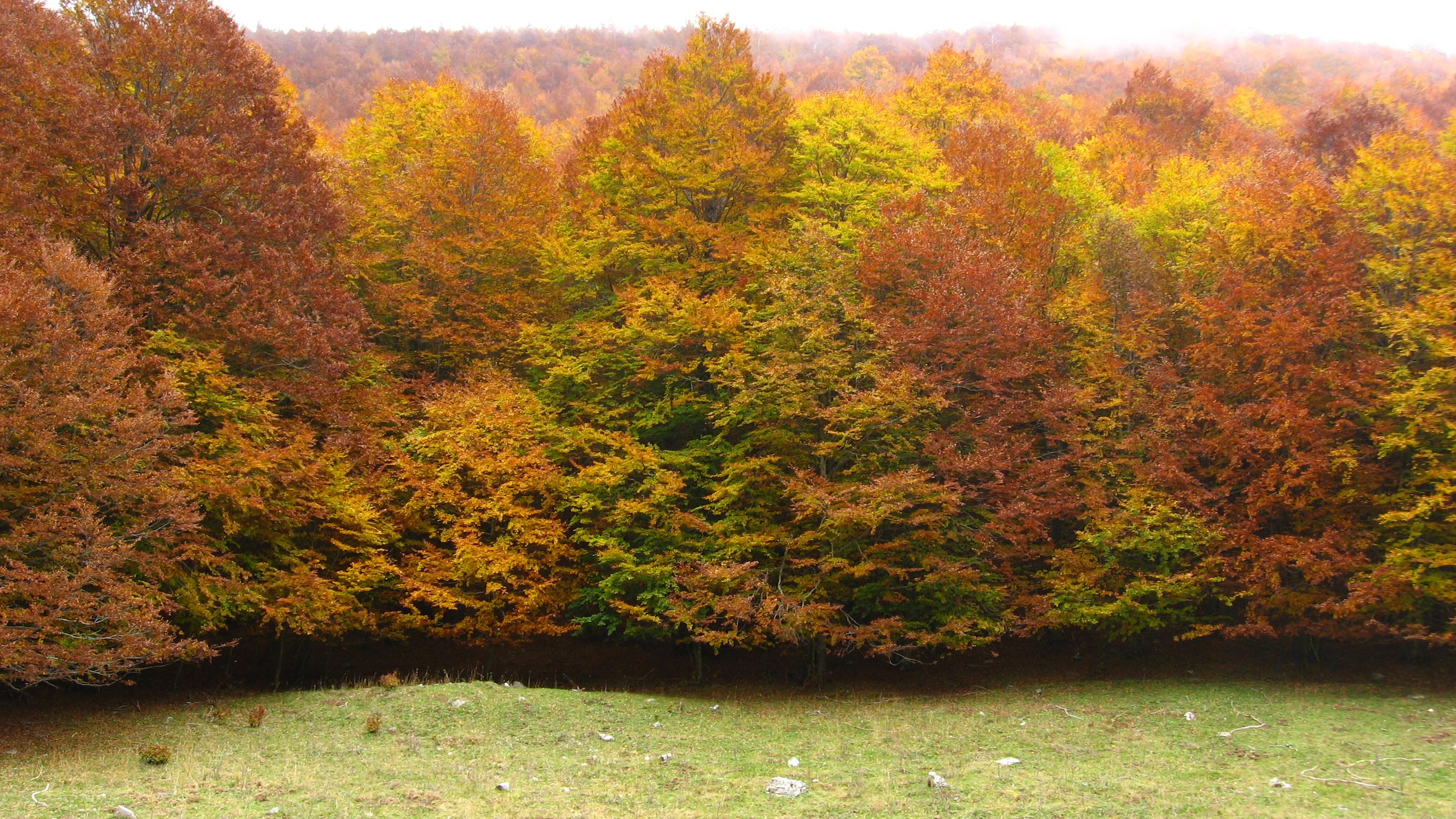 2 - Bosco:dovecosa facosa sembra 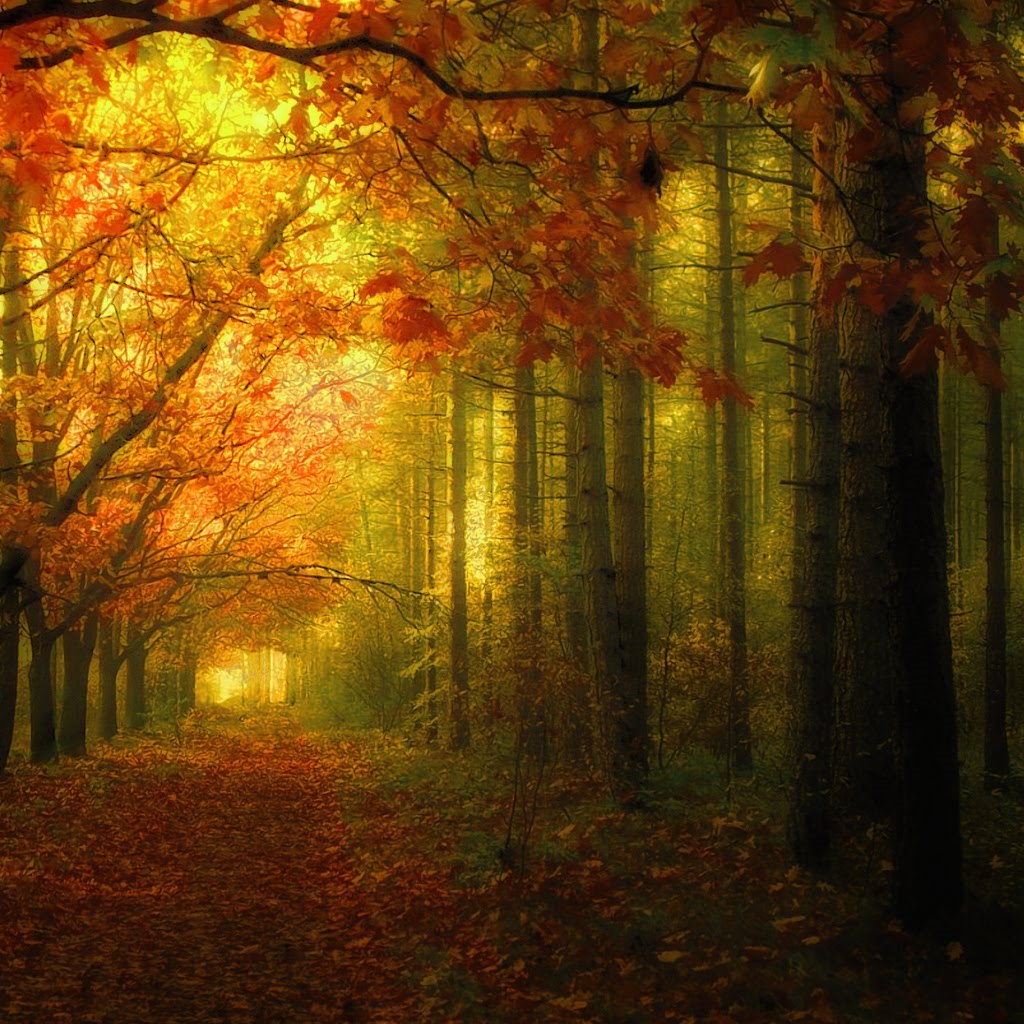 3 - Alberi:come sonocosa formano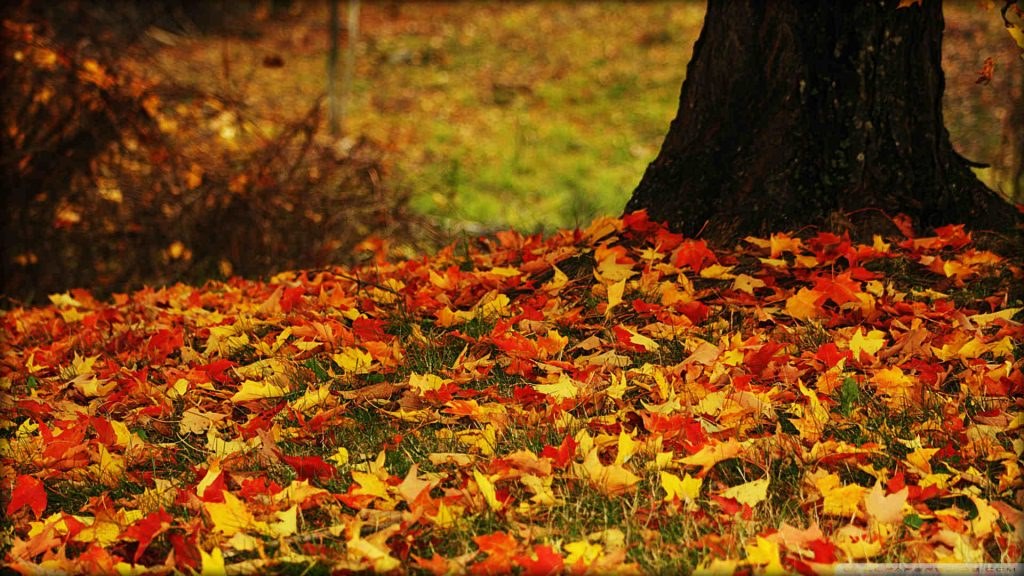 4 - Foglie:come sonocosa fanno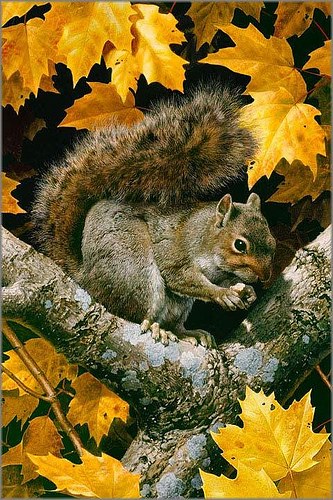 5 - Animali:qualicosa fannoperchécome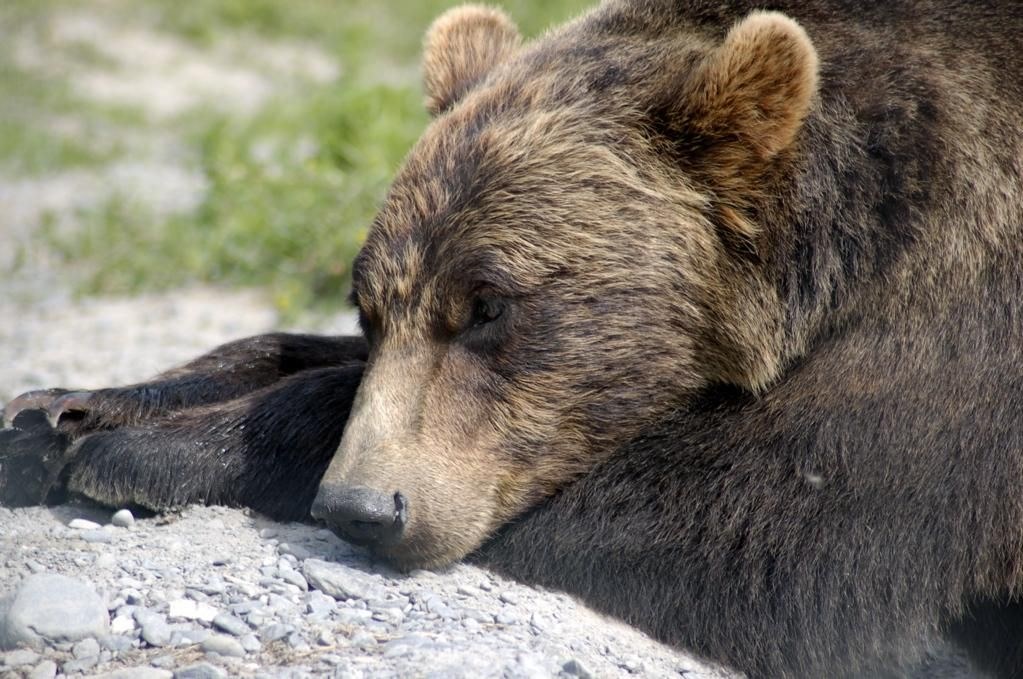 6 - Animali:qualidovecome sonoperchécosa faranno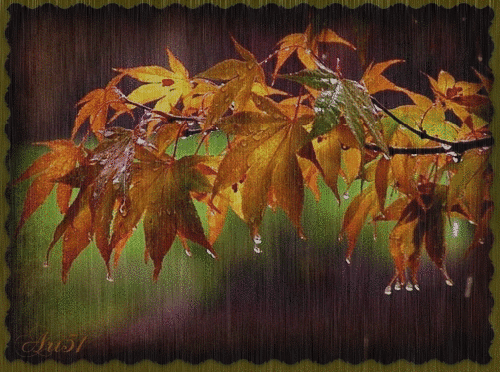 7 - Pioggia:quandodovecosa fa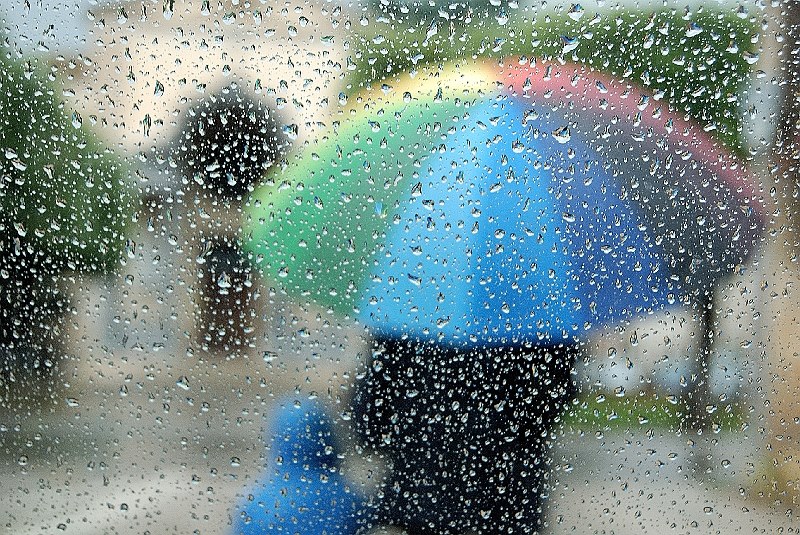 8 - Papà/Mamma:quandocosa facon che cosaperché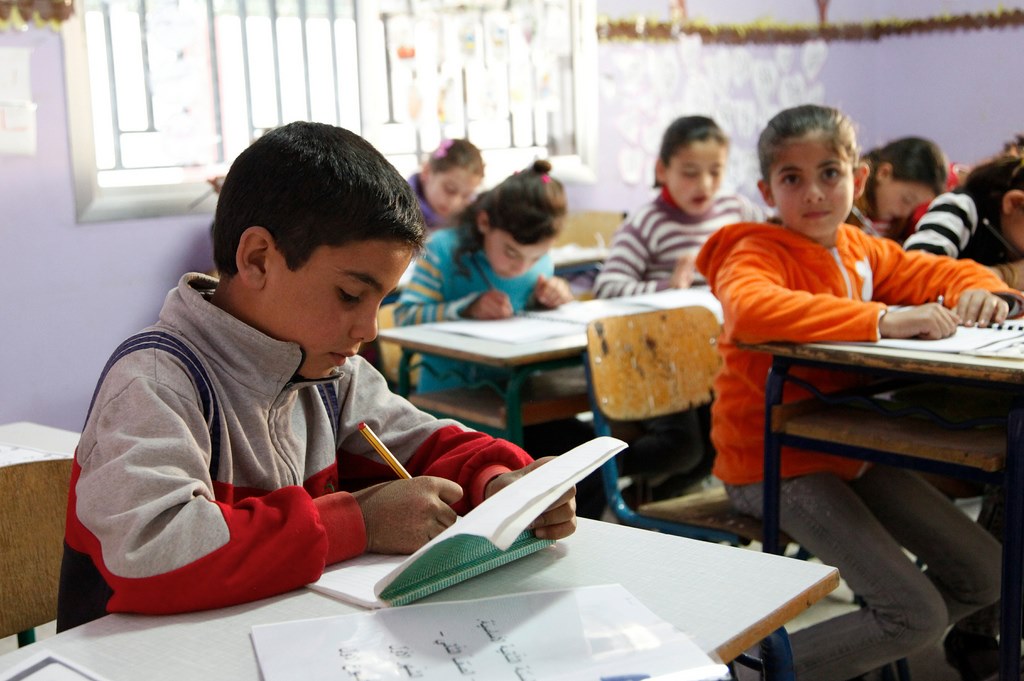 9 - Bambini:quandodovecosa fannocon chicome si sentono, cosa provano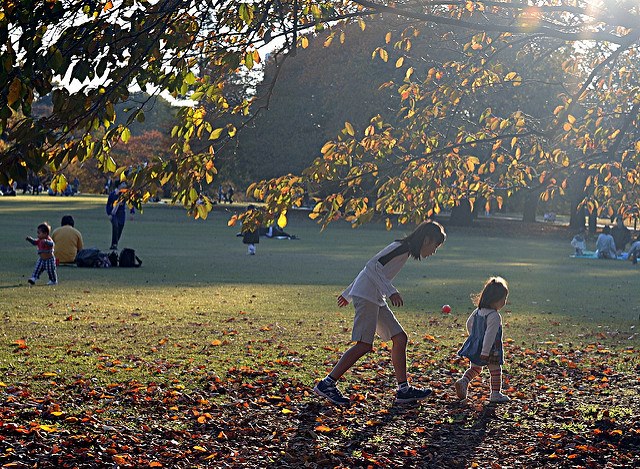 10 - Bambini:quandodovecon chiche cosa fannocome si sentono, cosa provano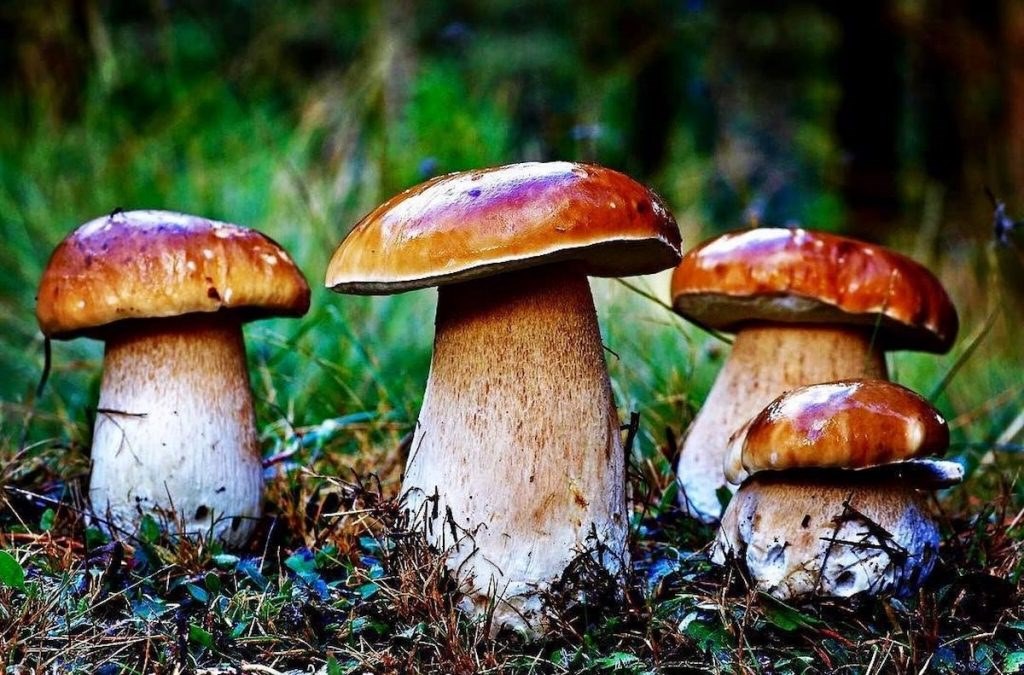 11 - Funghi:come sonodovecosa fannoquando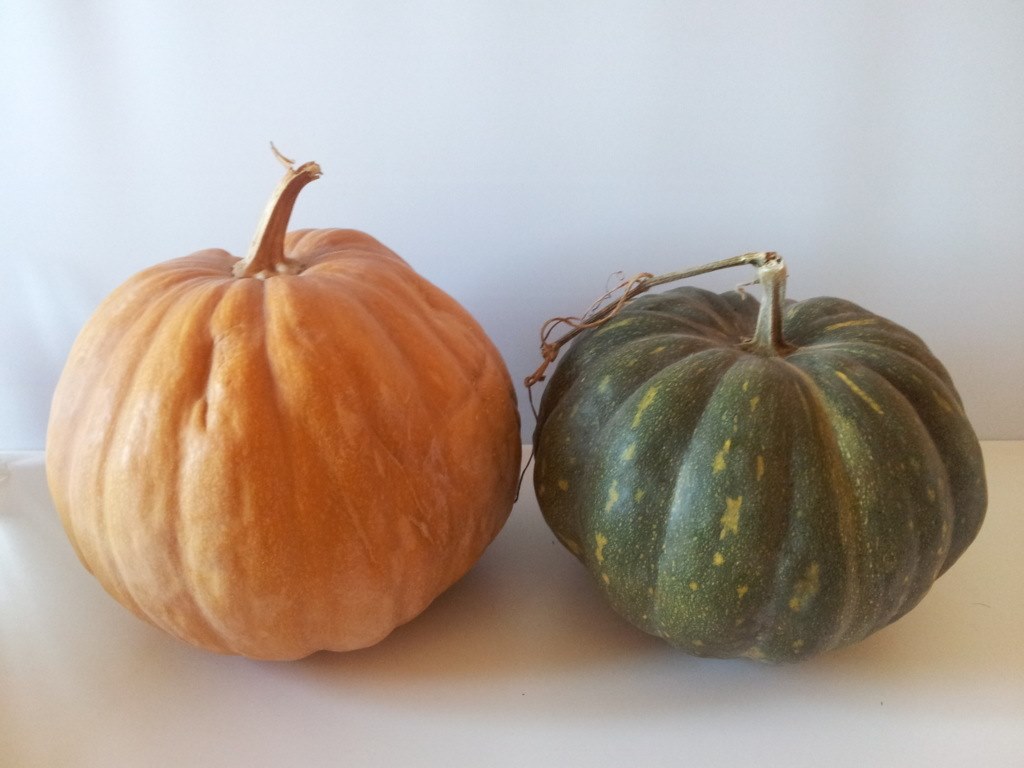 12 - Frutti:qualicome sono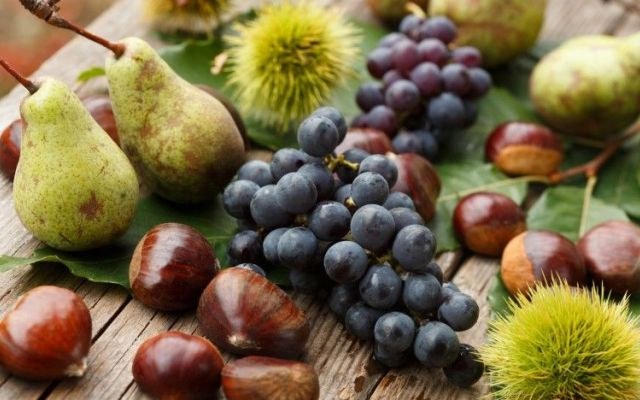 13 - Frutti:qualicome sono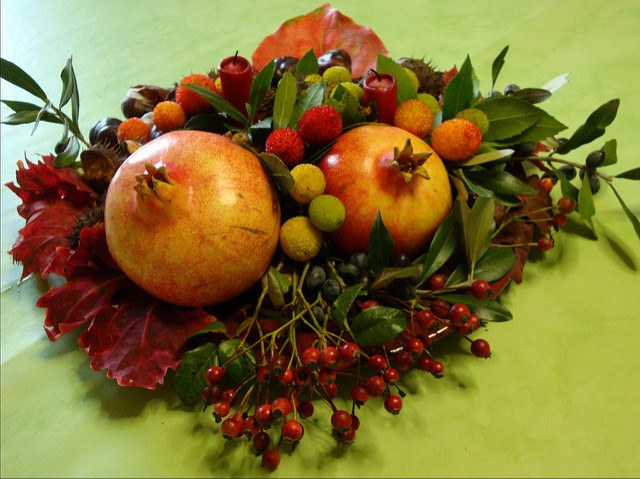 14 - Frutti:qualicome sono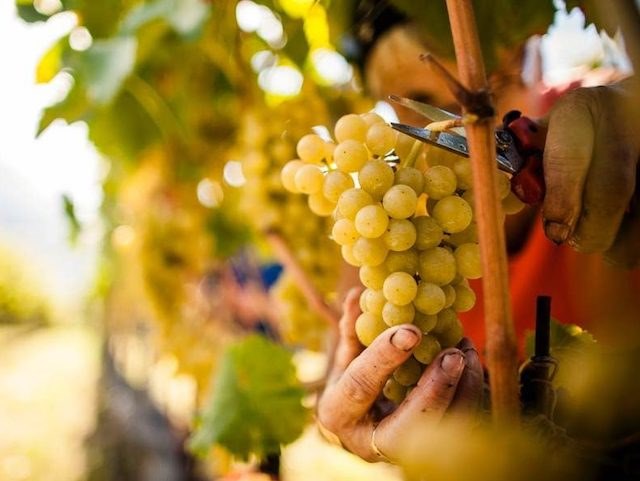 15 - Vendemmia:quandodovechi c'ècosa fa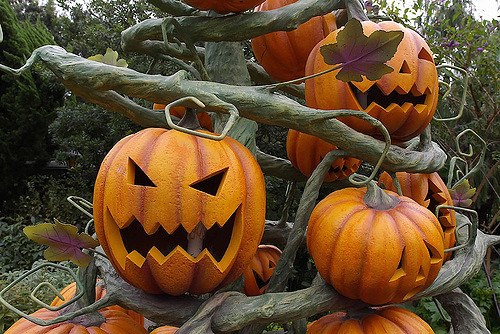 16 - Halloween:cosaquandocosa si fa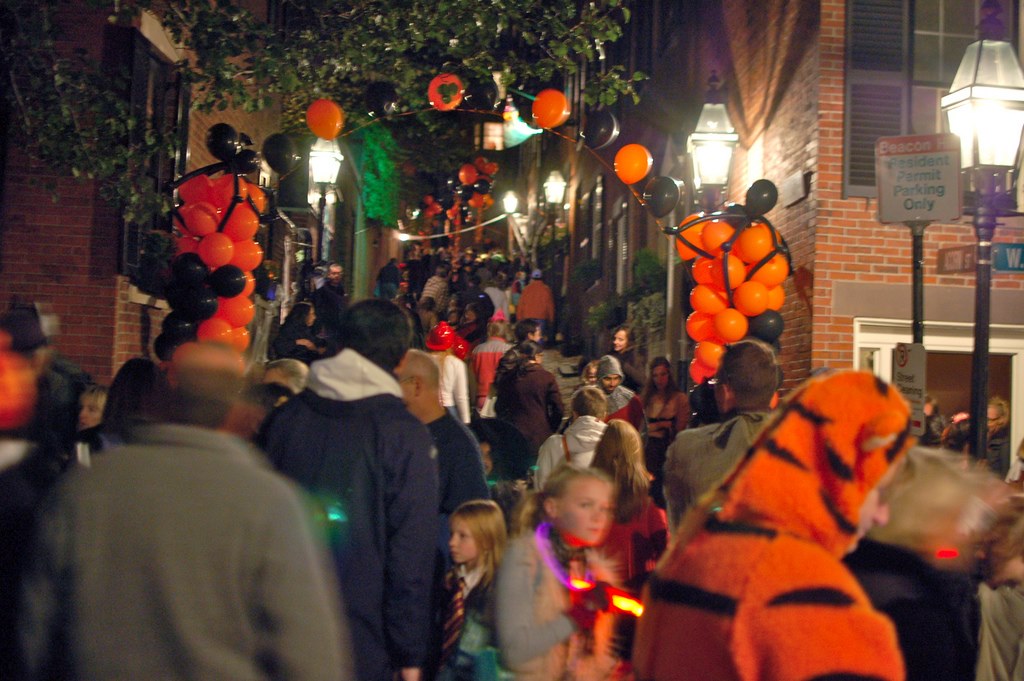 17 - Halloween:cosaquandocosa si fa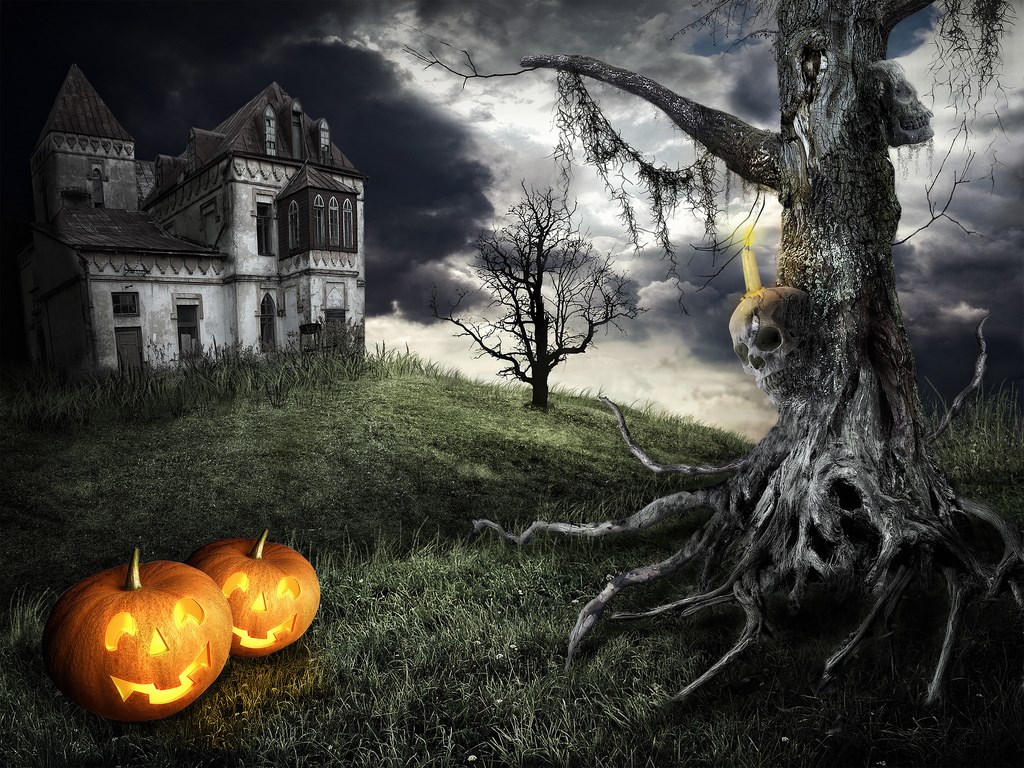 18 - Halloween:cosaquandocosa si fa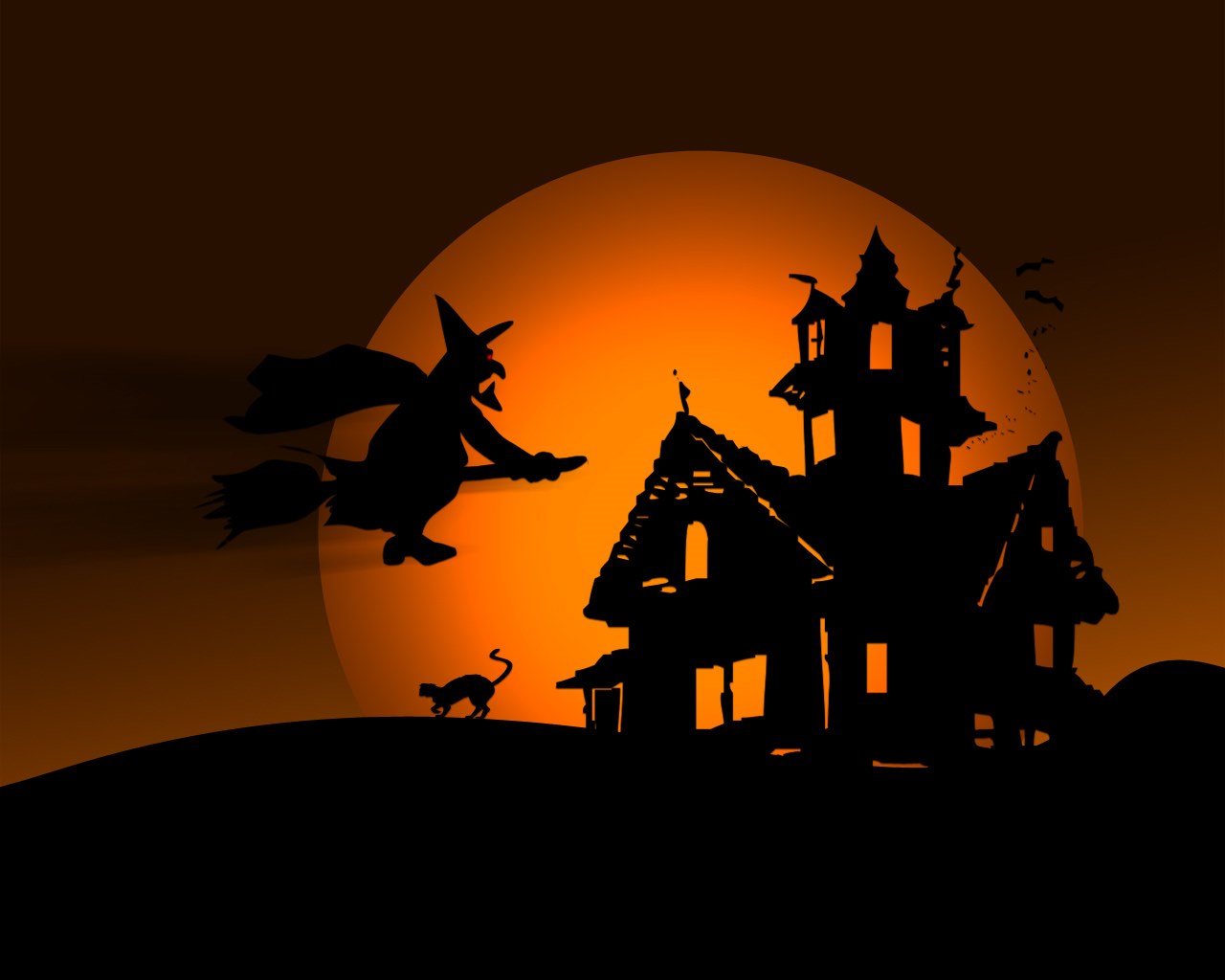 19 - Halloween:cosaquandocosa si faFINE